Entschuldigung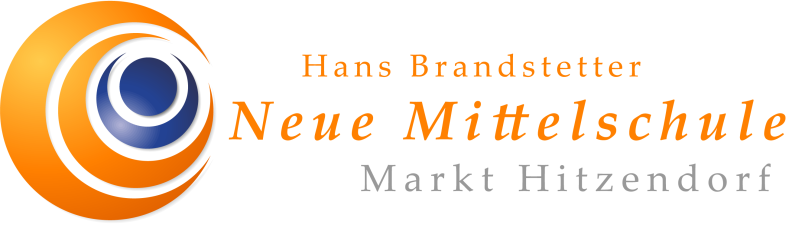 Ich bitte, das Fernbleiben meines Sohnes*/meiner Tochter*/des Kindes*......................................................................................................Schüler*/Schülerin der .................... Klassevom Unterricht am*/von-bis*.........................................................................................zu entschuldigen.Ursache des Fernbleibens: ...............................................................................................               ..........................................................................     ,      .............................................                                                Ort                                                      Datum                                                     ....................................................................................................................                                                              Unterschrift der*/des* Erziehungsberechtigten*Nicht zutreffendes streichen!---------------------------------------------------------------------------------------------------------------------------EntschuldigungIch bitte, das Fernbleiben meines Sohnes*/meiner Tochter*/des Kindes*......................................................................................................Schüler*/Schülerin der .................... Klassevom Unterricht am*/von-bis*.........................................................................................zu entschuldigen.Ursache des Fernbleibens: ...............................................................................................               ..........................................................................     ,      .............................................                                                Ort                                                      Datum                                                     ....................................................................................................................                                                              Unterschrift der*/des* Erziehungsberechtigten*Nicht zutreffendes streichen!